Réponds à des questionsComment s’appelle la petite fille?Quel âge a-t-elle ?Comment s’appelle le vieux monsieur?Comment s’appelle la maman de la petite fille?Quel est le nom de papillon qu’il cherche ?Quels sont les personnages de ces dialogues ?1.  – Pourquoi vous partez comme ça sur un coup de tête ? Vous en avez plein de papillons.
– Mais celui-là est différent. Ce sera trop long de vous expliquer tout ça. 
2.  – Allez, on y va.
– D'accord, mais tu me racontes une histoire.
– Ah une histoire... mais je ne connais pas d'histoires.
– A quoi ça sert d'être vieux alors si tu ne connais pas d'histoires ?3.  – Elle était habillée comment ?
– Un T-shirt avec des grosses lettres.
– NBA4. http://platea.pntic.mec.es/cvera/hotpot/le_papillonb.htm (cliquer, écouter et choisissez la bonne réponse)Le PapillonMets les images en ordre chronologique (selon l’apparition dans le film)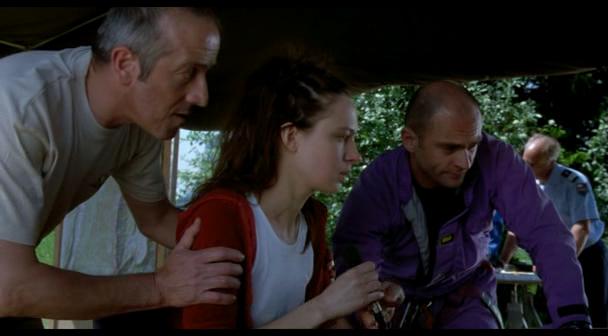 a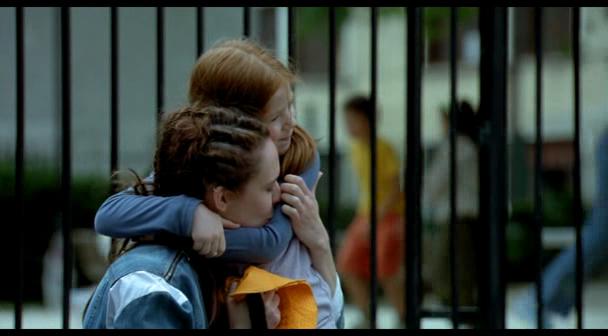 b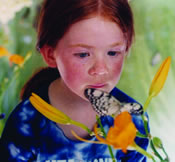 c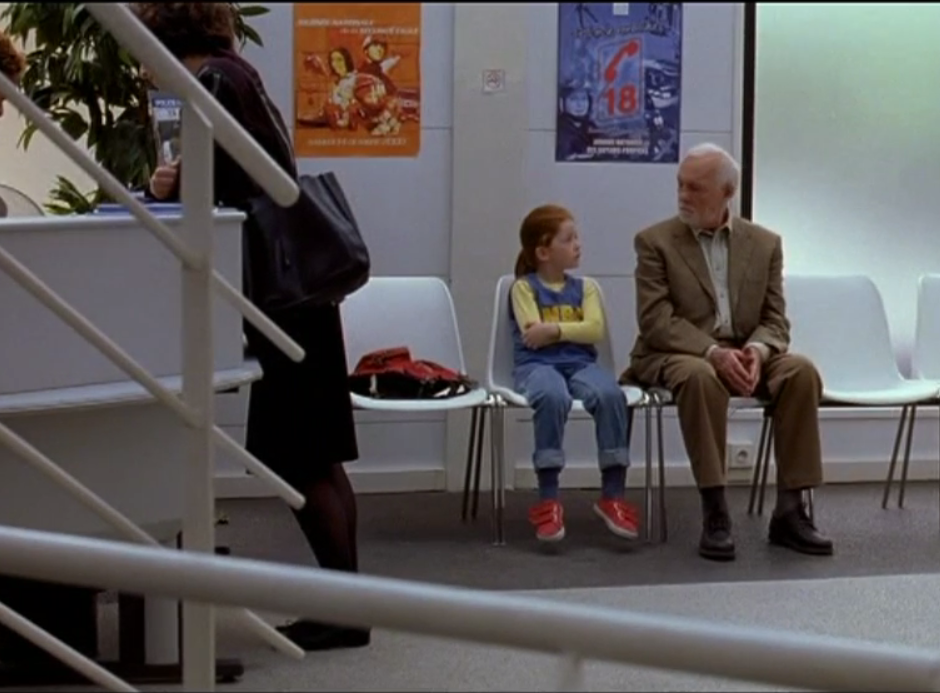 d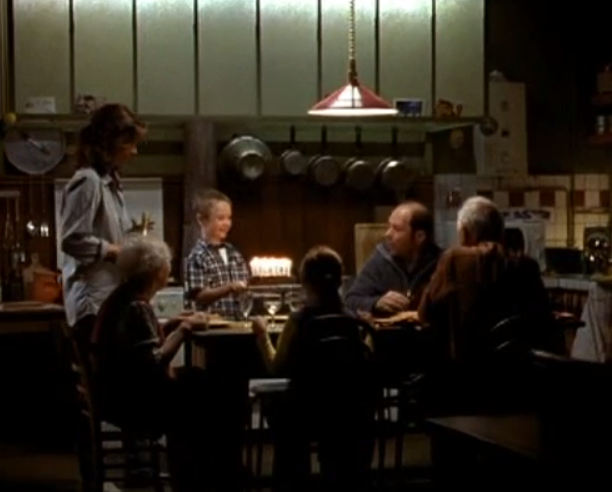 e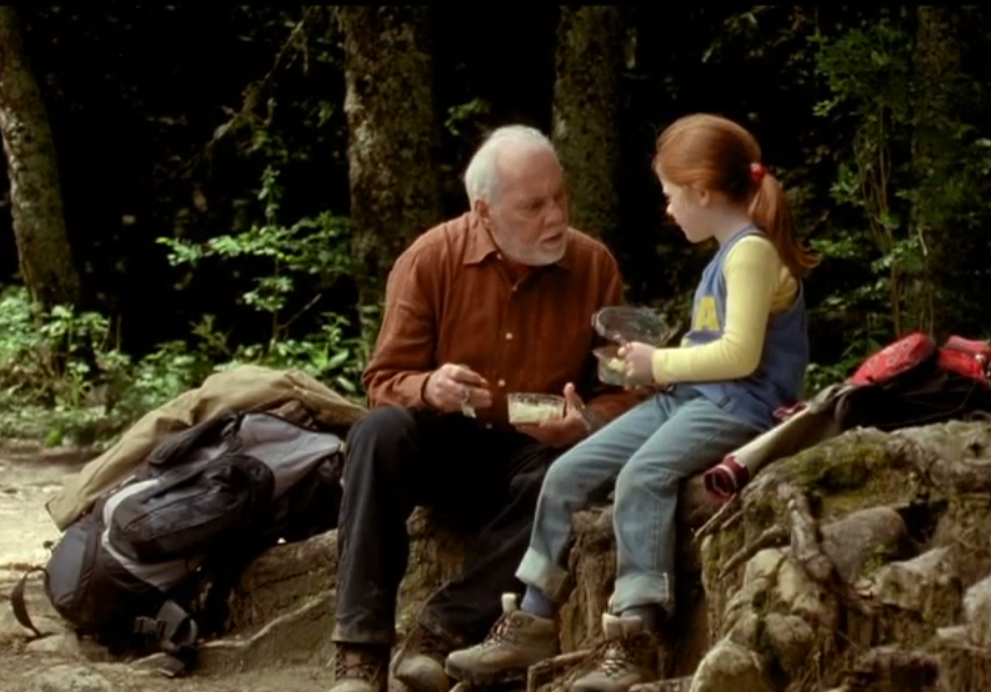 f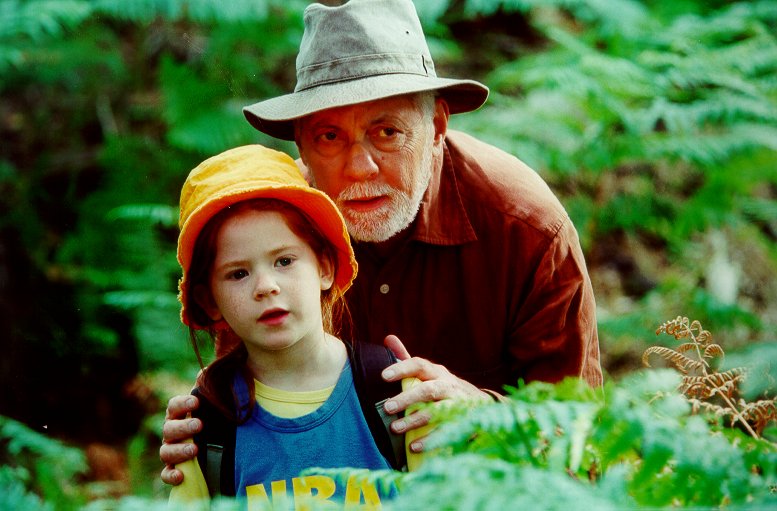 g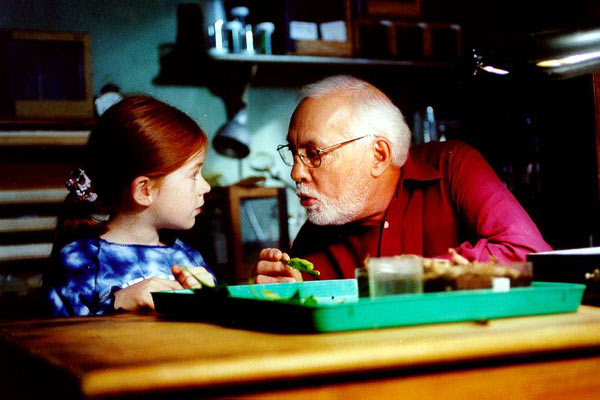 h12345678